	OEA/Ser.W	CIDI/INF.408/21 	18 febrero 2021 	Original: españolNOTA DE LA MISIÓN PERMANENTE DEl paraguay REMITIENDO LA PROPUESTA DE TEMAS Y LINEAMIENTOS PARA EL VIGÉSIMO QUINTO CONGRESO INTERAMERICANO DE MINISTROS Y ALTAS AUTORIDADES DE TURISMO Y SOLICITANDO COMENTARIOS A LA PROPUESTA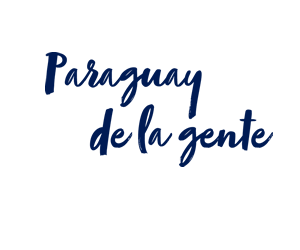 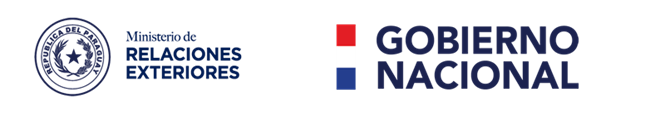 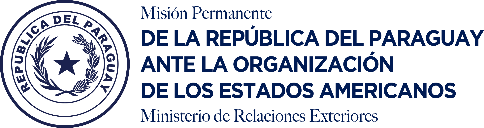 N°               132-21/MPP/OEARef.: XXV Congreso Turismo – Solicitud de comentarios La Misión Permanente del Paraguay ante la Organización de los Estados Americanos (OEA) saluda muy atentamente a la Secretaría Ejecutiva de Desarrollo Integral con motivo de remitir adjunto el documento de propuesta de temas y lineamientos para el XXV Congreso Interamericano de Ministros y Altas Autoridades de Turismo, presentado por la delegación de Paraguay, durante la Segunda Reunión Ordinaria de la Comisión Interamericana de Turismo (CITUR) en el mes de noviembre de 2020.Al respecto, esta Misión solicita las buenas gestiones de esa Secretaría para compartir con los demás países y recibir comentarios a la propuesta hasta el 12 de marzo de 2021.La Misión Permanente del Paraguay ante la Organización de los Estados Americanos (OEA) hace propicia la oportunidad para renovar a la Secretaría Ejecutiva de Desarrollo Integral las seguridades de su más alta y distinguida consideración. Washington D.C., 12 de febrero de 2021 A la Secretaría Ejecutiva de Desarrollo IntegralWashington D.C.Enlace a la versión original de la nota: NOTA132-21/MPP/OEASEGUNDA REUNIÓN ORDINARIA DE LA COMISIÓN	OEA/Ser.W/XIII.8.2INTERAMERICANA DE TURISMO (CITUR)	CIDI/CITUR/doc.4/2019 y 20 de noviembre de 2020 	19 noviembre 2020Reunión Virtual	Original: españolPROPUESTA PARA EL TEMA Y LINEAMIENTOS PARA EL XXV CONGRESO INTERAMERICANO DE MINISTROS Y ALTAS AUTORIDADES DE TURISMOPresentado por la Delegación del ParaguayConsiderando que uno de los propósitos de la Segunda Reunión Ordinaria de la Comisión Interamericana de Turismo (CITUR) es acordar el tema para la próxima reunión ministerial que se celebrará en Asunción, Paraguay en 2021 y dar directrices a la Secretaría para la redacción del proyecto de temario anotado, la Delegación del Paraguay presenta para consideración de la Segunda Reunión Ordinaria de la CITUR la siguiente propuesta:XXV CONGRESO INTERAMERICANO DE MINISTROS Y ALTAS AUTORIDADES DE TURISMO DE LA ORGANIZACIÓN DE LOS ESTADOS AMERICANOS (OEA):Tema propuesto: “COVID-19 Y LA RECONSTRUCCIÓN DEL TURISMO”Cinco ejes o subtemas:Homologación de los protocolos de bioseguridad en los países miembros de la OEA.Medidas a ser implementadas para la recuperación del empleo turístico.El papel del Estado para paliar los efectos negativos de la pandemia COVID-19.Mecanismos financieros a ser utilizados para la capitalización de las empresas turísticas.Incentivos para que las compañías aéreas vuelvan a operar en los países miembros de la OEA.Campañas de concienciación para lograr nuevamente la confianza de las personas para realizar los viajes.Objetivos específicos: Flexibilizar la aplicación de los protocolos de bioseguridad en los países miembros de la OEAIdentificar y aplicar las medidas más oportunas y eficientes para la reactivación del empleo turístico y la capitalización de las empresas turísticas.Comprometer a los países miembros de la OEA a apoyar al Sector Turismo con políticas públicas que sirvan para paliar los efectos negativos de la pandemia COVID-19.Realizar campañas de concienciación para lograr la confianza de la gente para volver a viajar.Apoyar a las compañías aéreas para reiniciar nuevamente sus operaciones en los países miembros de la OEA.Fecha:	Octubre 2021Ubicación:	Asunción, ParaguayFormato:	Sesiones plenarias, intercambio de buenas prácticas, dialogo ministerial y oportunidades de relacionamiento.Consideraciones especiales: Buscar soluciones eficaces para mitigar los efectos negativos de la pandemia COVID-19.